W tym tygodniu poruszamy tematykę o marcowej pogodzie.Temat: Obserwujemy pogodę.Cele główne- dostrzeganie zmian zachodzących w przyrodzie przed zbliżającą się wiosną,- rozwijanie poczucia przynależności narodowej.Cele operacyjneDziecko:- wymienia zaobserwowane zmiany w przyrodzie, charakterystyczne dla przedwiośnia,- opisuje krajobraz, zwraca uwagę na piękno najbliższego otoczenia.1. Powitanie dzieci piosenką:Wszyscy są, witam was, na zabawę już czas!Jestem ja, jesteś Ty – raz, dwa, trzy!2. Wprowadzenie do zajęć poprzez wysłuchanie wiersza I. Salach pt. „Kto to”Powiedzcie mi dzieciCo to jest za Pani:Trawa rośnie, słonko świeci,Ptaszek śpiewa dla niej?Kto przychodzi do nasO tej porze roku?Jest pachnąca i radosna.Czy wiesz kto to?Jak się nazywa ta pora roku,Gdy się zielenić zaczyna wokół?Skowronek nad polem śpiewa,Kwiaty forsycji kwitną na drzewach. (wiosna)Wiosna  - to pora roku na którą wszyscy czekamy: robi się ciepło, dni są coraz dłuższe. Jednocześnie świat staje się bardziej kolorowy: drzewa i krzewy zaczynają kwitnąć, a łąki i trawniki pokrywają się kwiatami. Zwierzęta, które przespały zimę, opuszczają kryjówki. Powracają też ptaki zimujące w ciepłych krajach.(epodręczniki.pl – Jak przyroda zmienia się wiosną i latem?)3. Obserwowanie krajobrazu za oknem.Dzieci:- oglądają zdjęcia przedstawiające przedwiośnie,-  wypowiadają się swobodnie na ich temat,- opisują uczucia, jakie budzą się w nich, kiedy na nie patrzą,- wskazują na nich pierwsze oznaki nadchodzącej wiosny.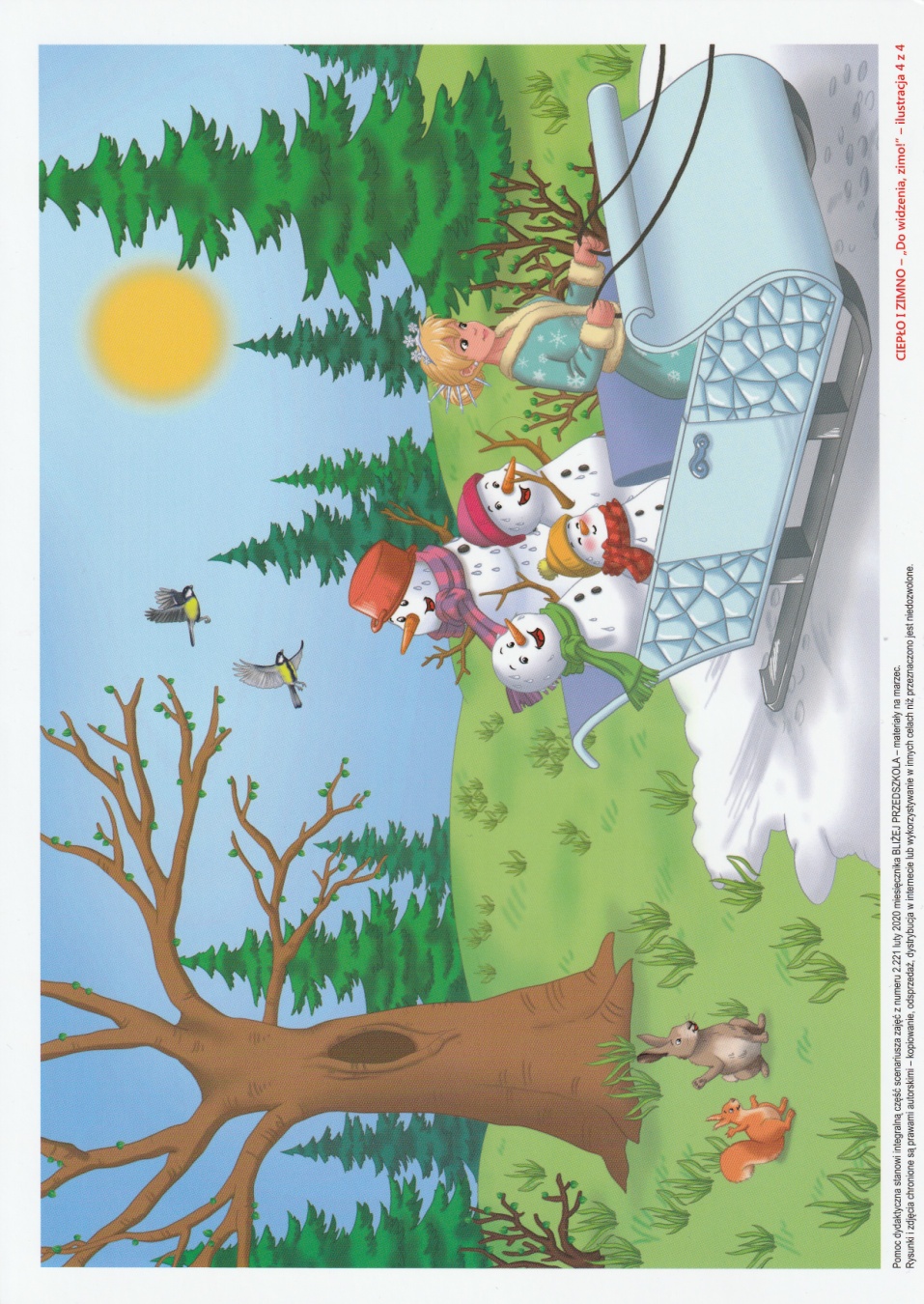 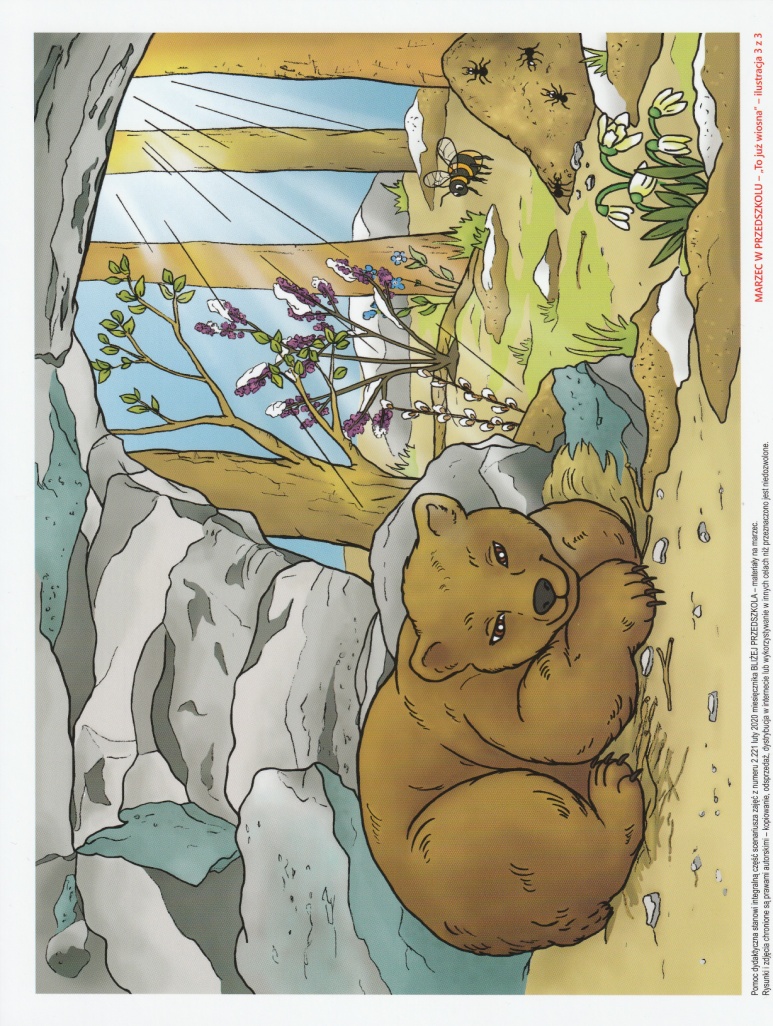 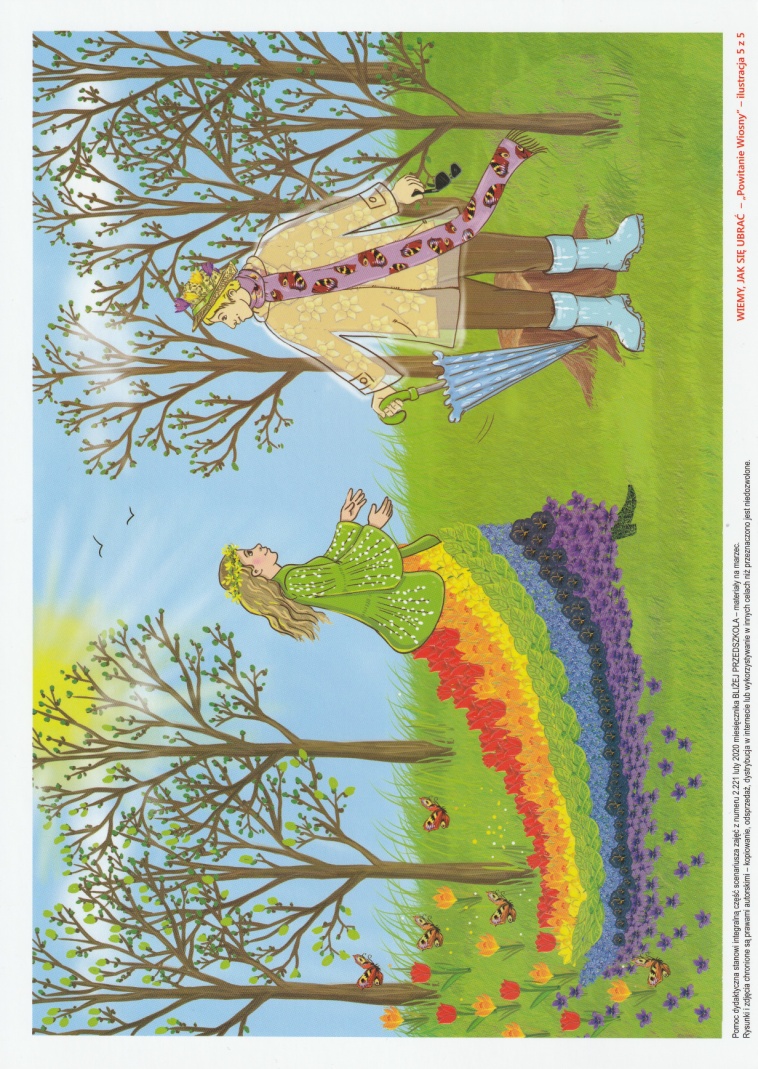 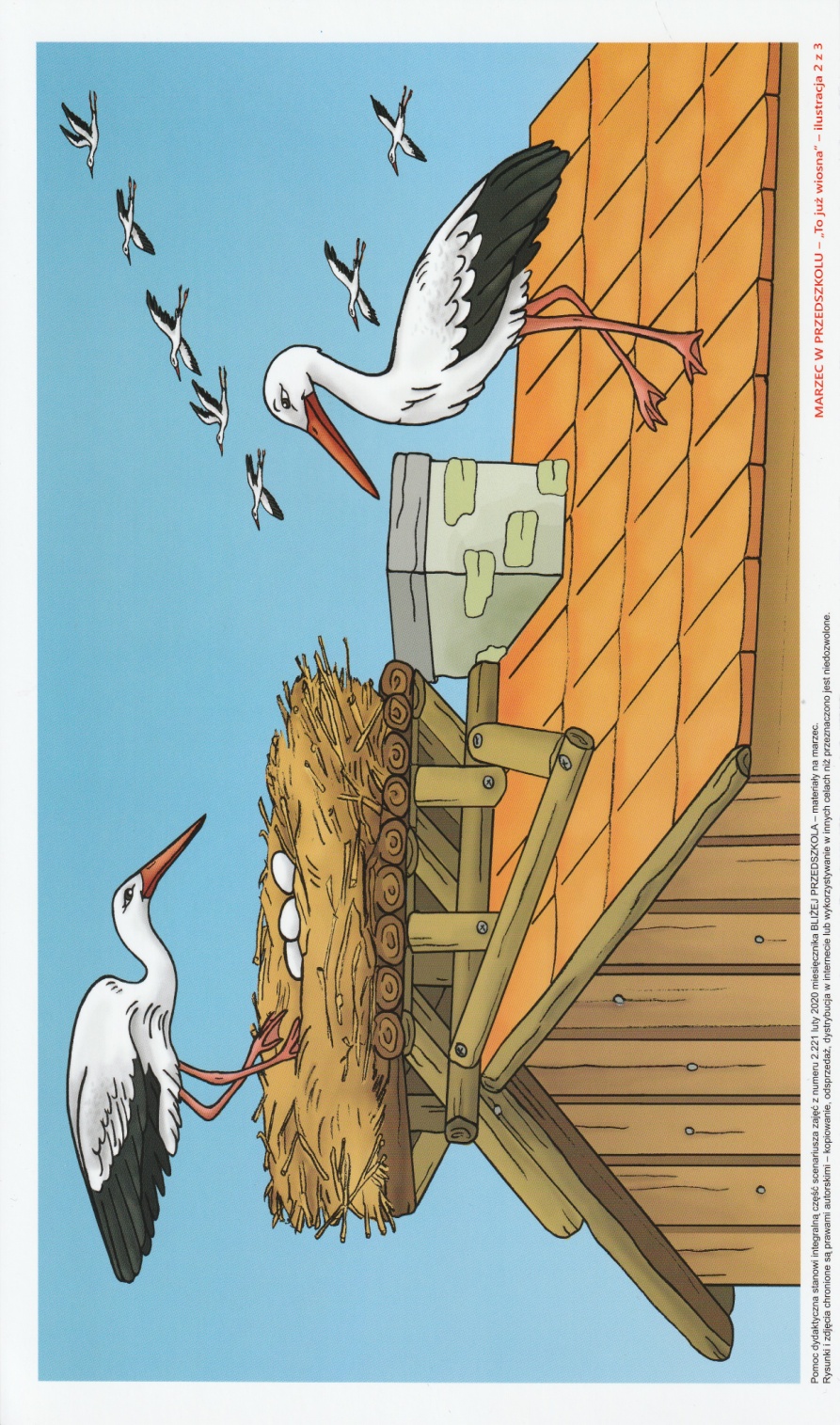 4. Zabawa dydaktyczna „Słońce i deszcz”.Obrazki przedmiotów potrzebnych w czasie deszczu i przedmioty potrzebne w czasie pobytu na słońcu – wycinamy je i klasyfikujemy wg określonych symboli (słońce, deszcz).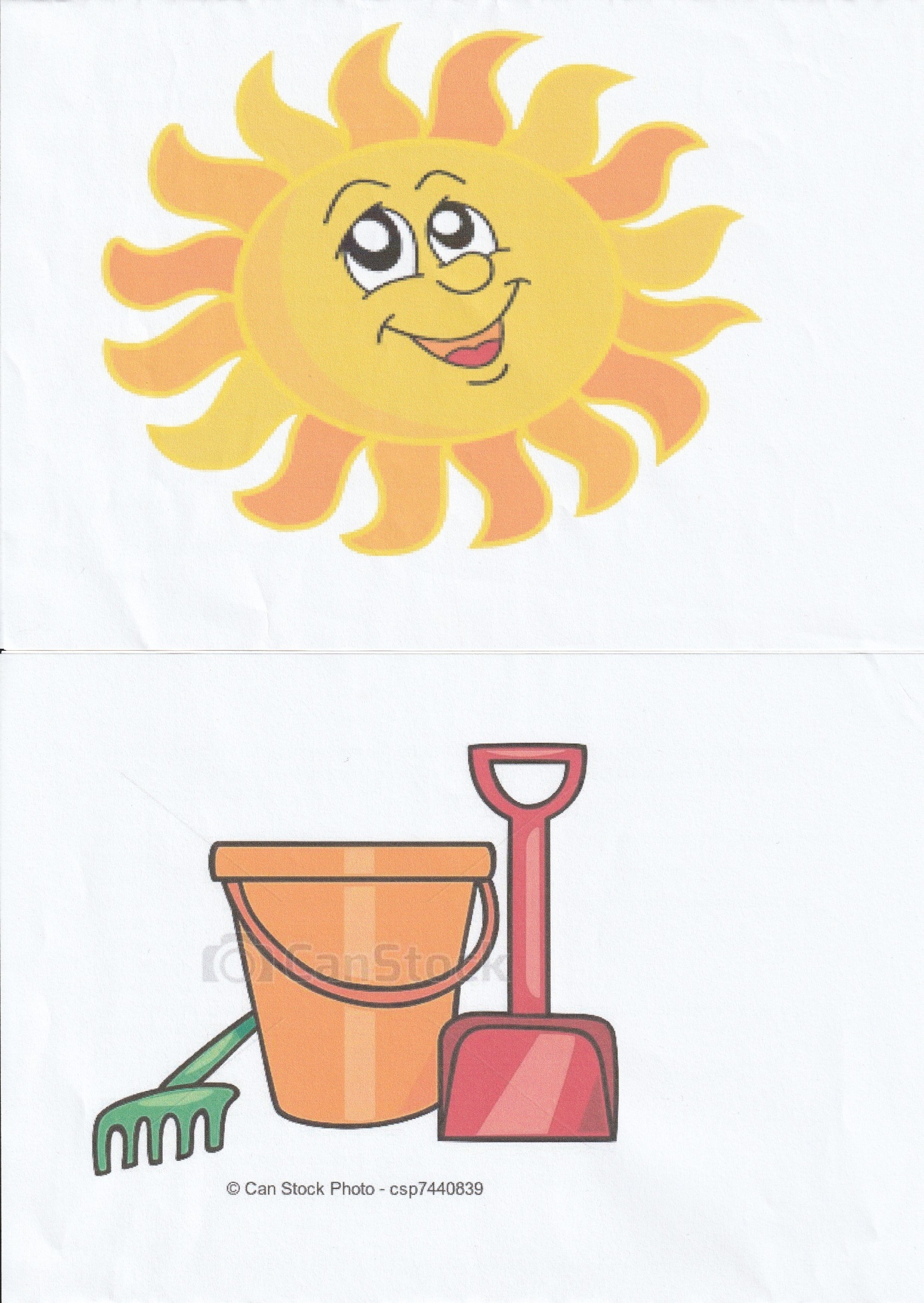 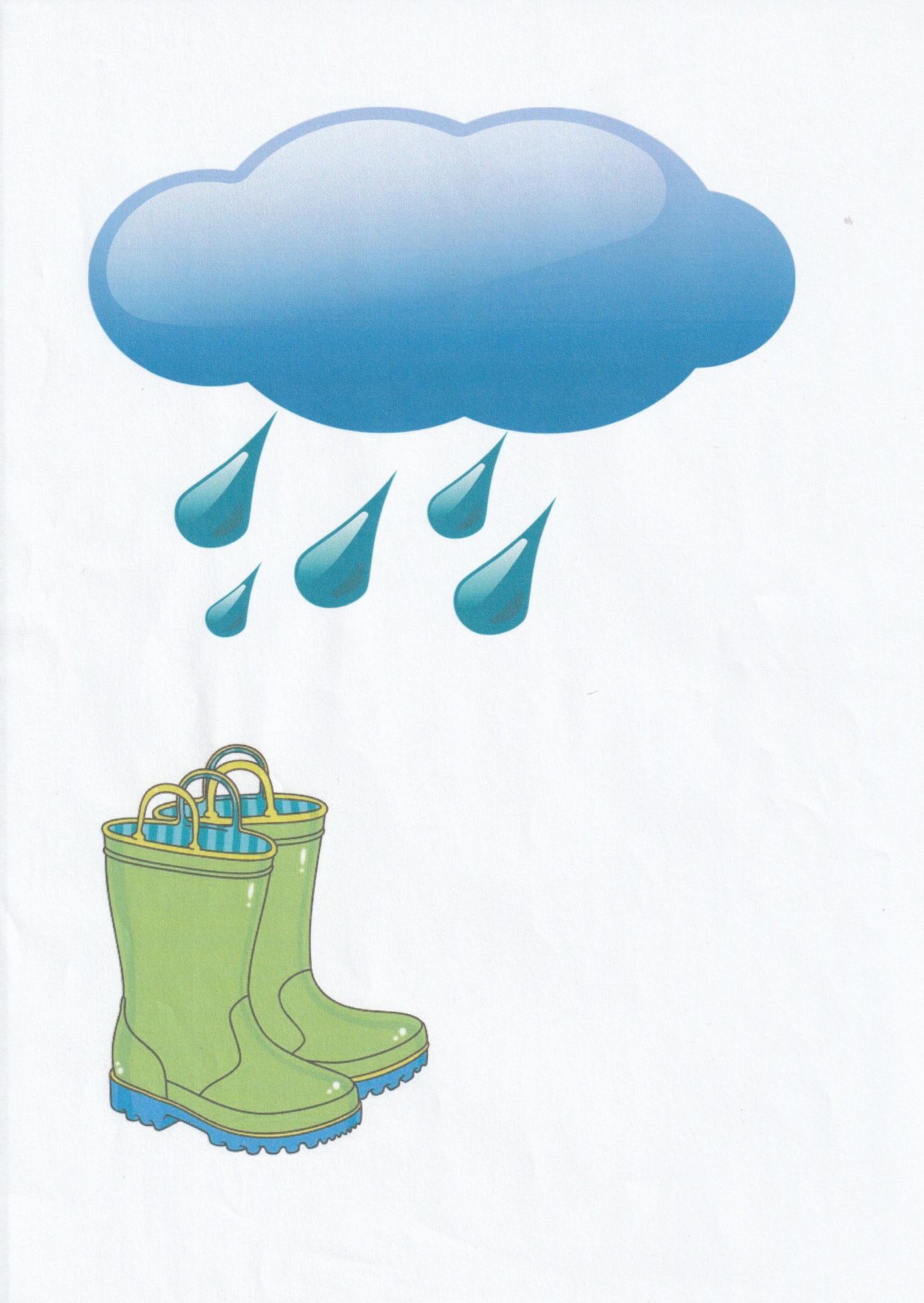 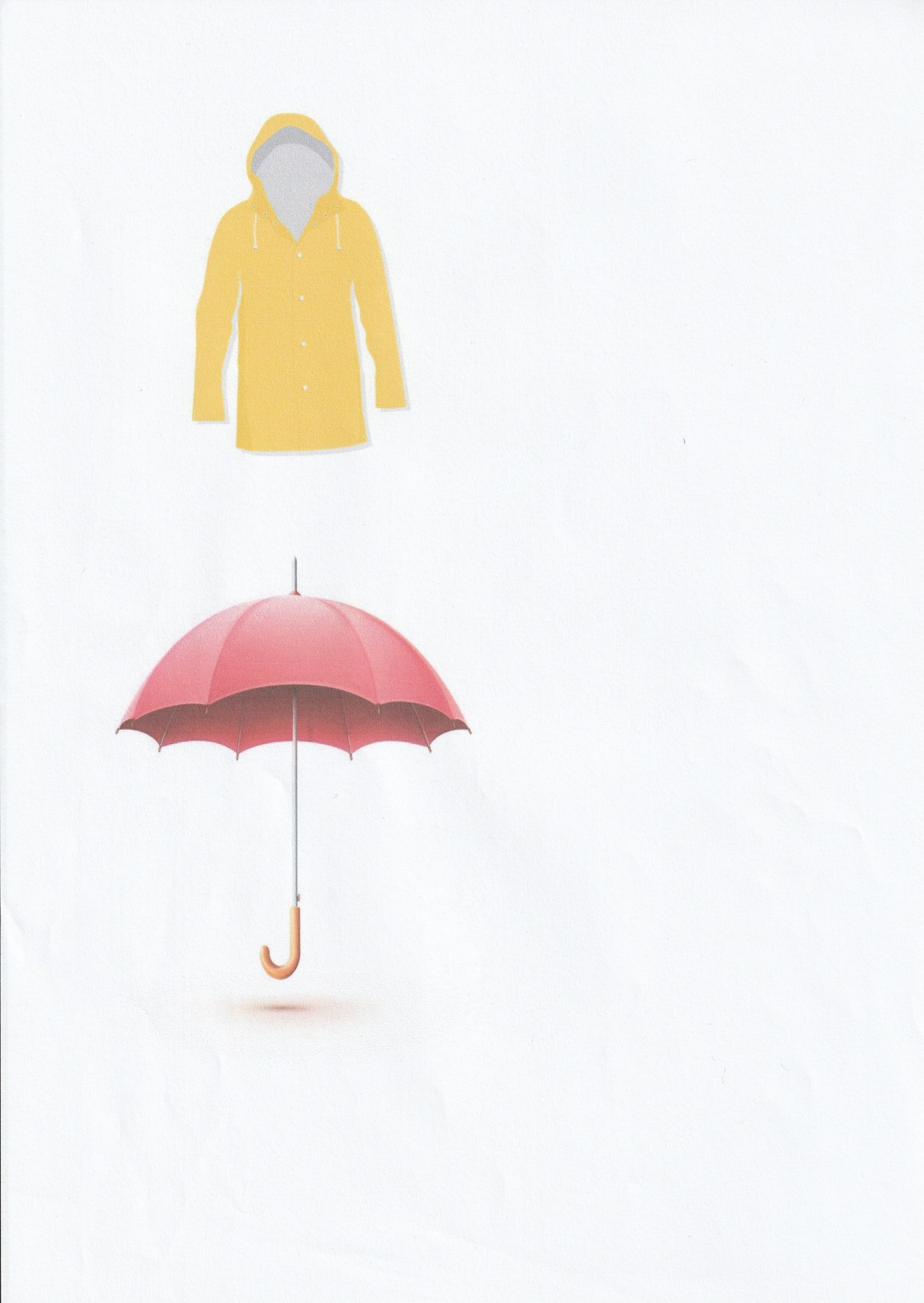 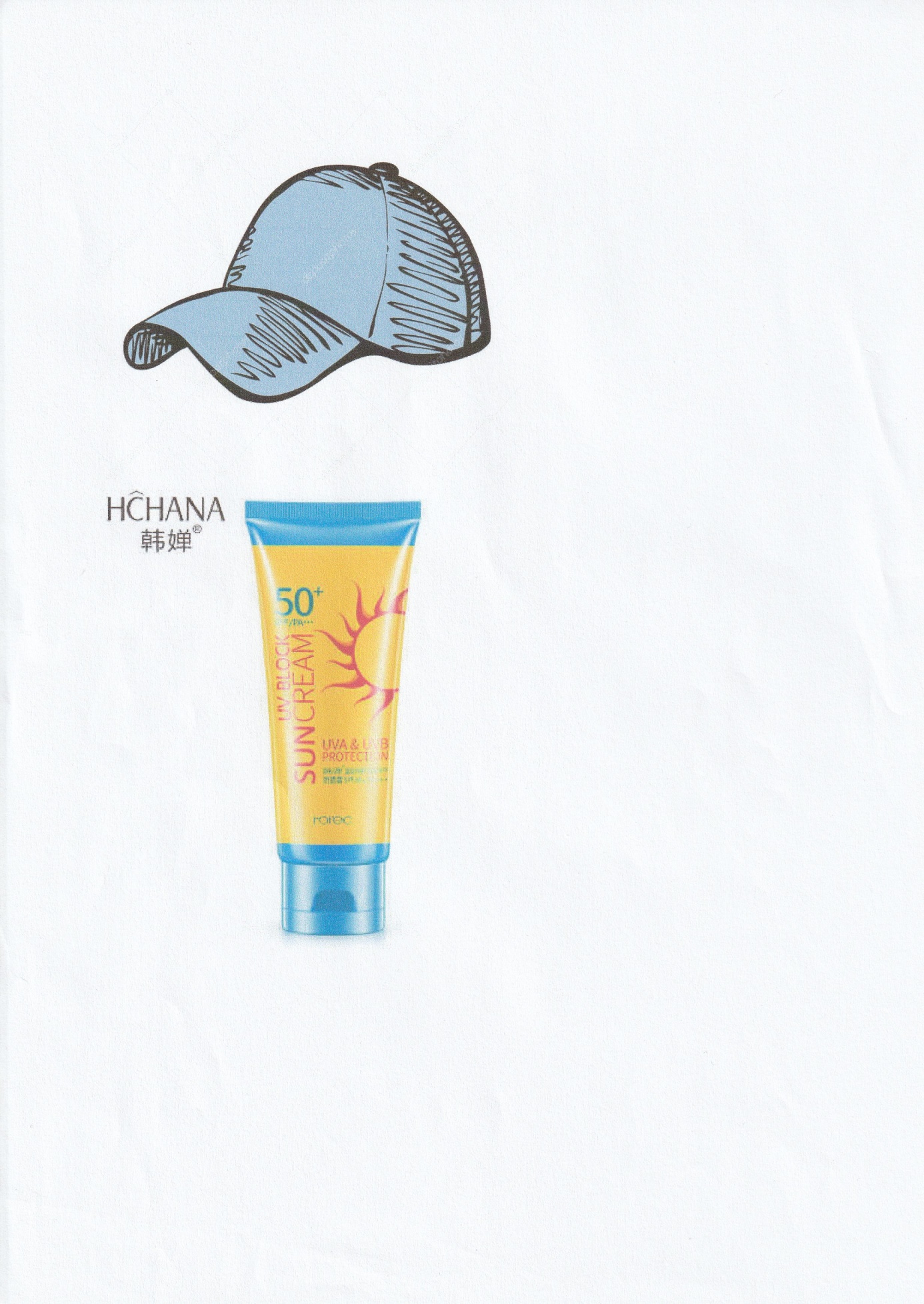 5. Wytnij karty z porami roku, przyklej na karton dopasuj do pór roku odpowiednie ilustracje.  Podziel na sylaby następujące wyrazy: - wiosna,-  lato,- jesień,- zima,- słońce,- deszcz,- chmura,- śnieg, - wiatr. Postaraj się zapamiętać pory roku.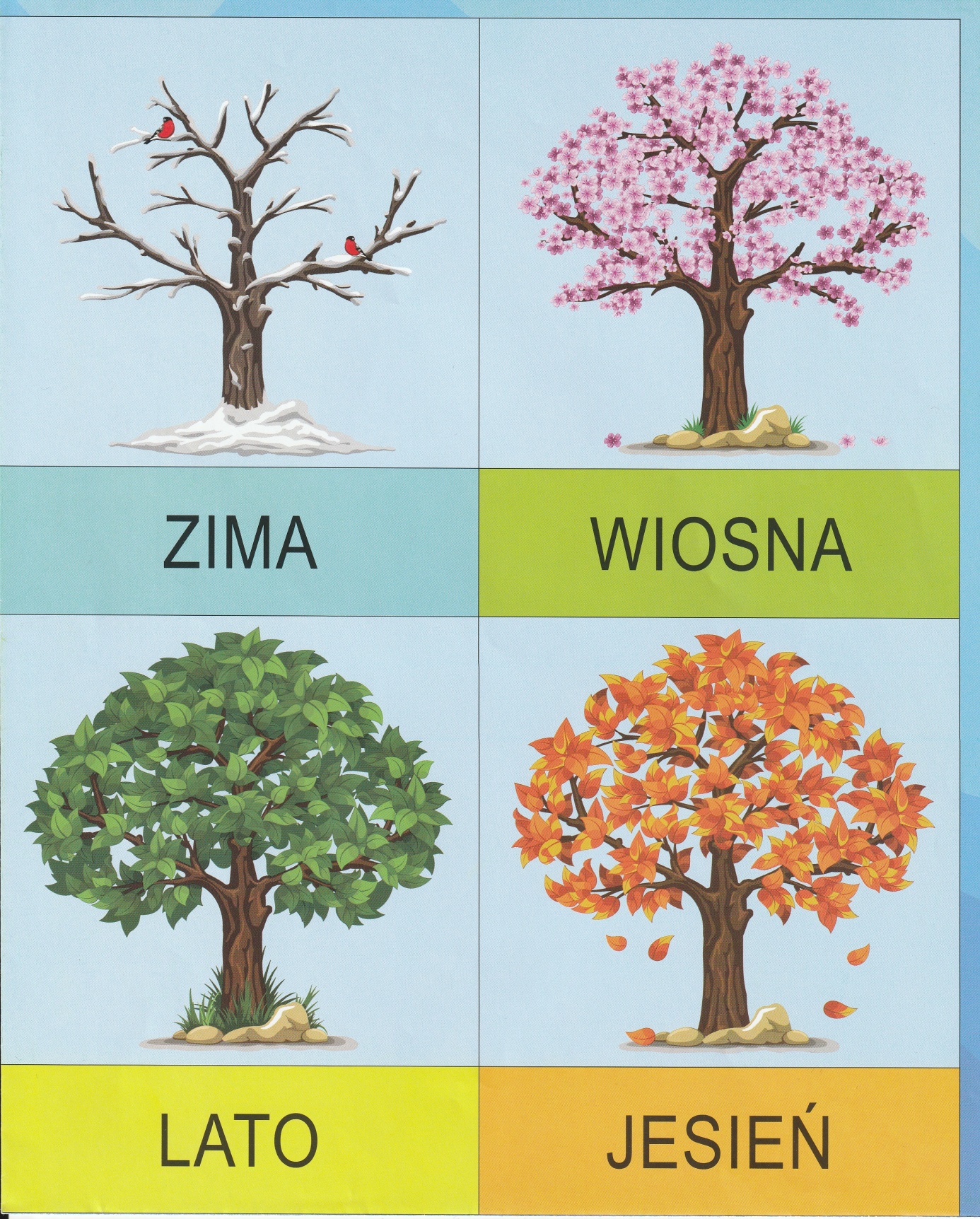 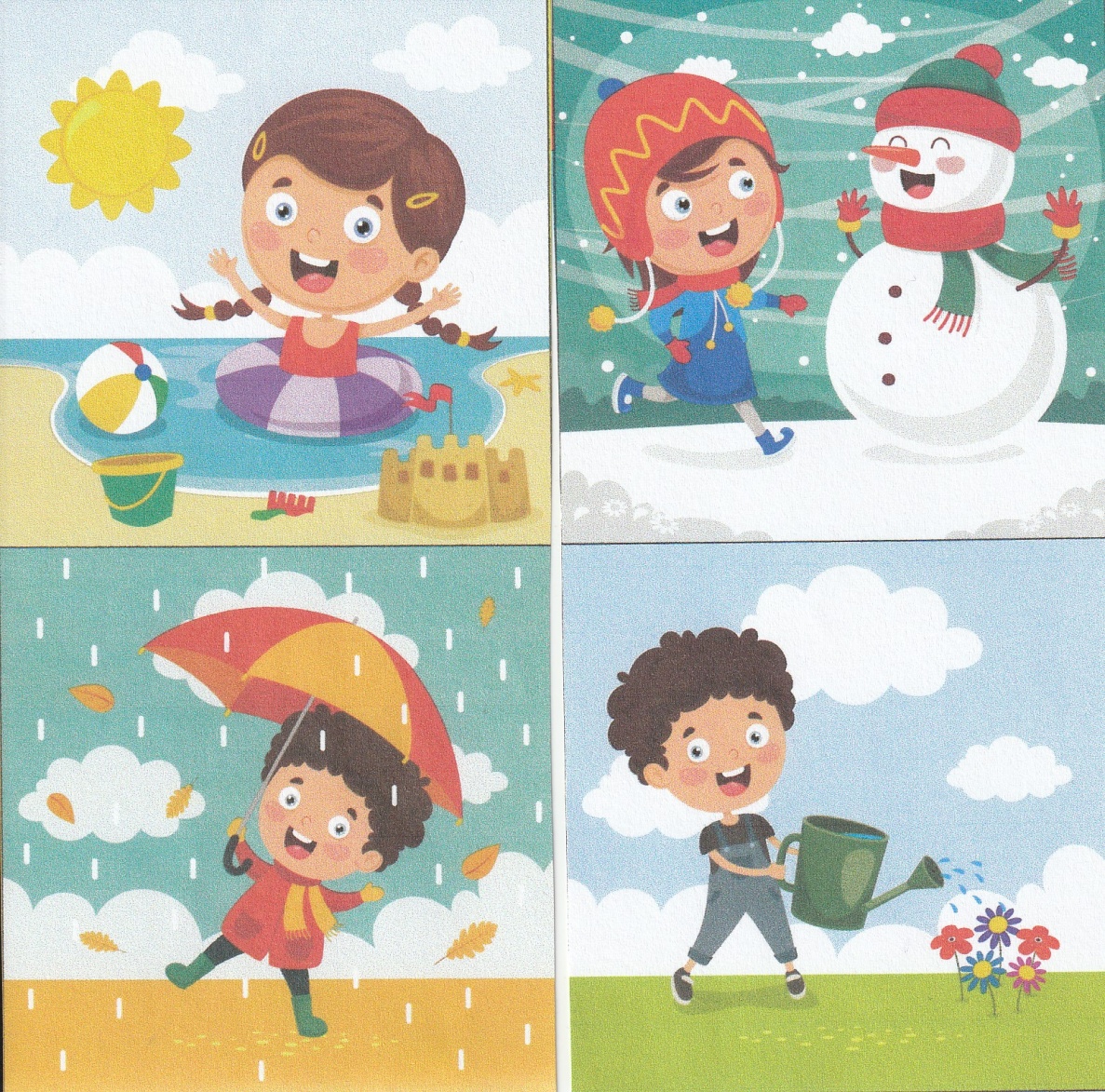 Życzę udanej zabawy, pozdrawiam, Jolanta Pucek